CURRICULUM VITAEMOHAMMEDMOHAMMED.374391@2freemail.com  Position Applied: Electrical Engineer Experience: 3 Years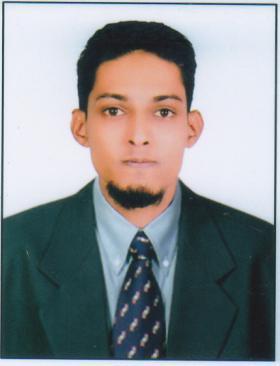 Immediate JoiningUAE Attested DegreeVisa Status: VISIT till 30-12-2017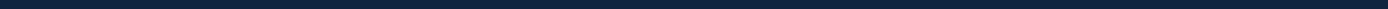 O B J E C T I V E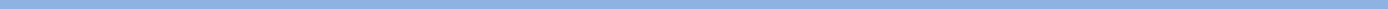 Seeking a challenging career in the quality environment where my technical skills and qualifications as a Electrical Engineer can be shared and enriched and I can get an opportunity to prove my ability, serve the organization and expand my knowledge and work stiff, for the development of organization by avoiding repetitive works & completing project in time.Q U A L I F I C A T I O NCompleted my Bachelor of Engineering (B.E) from Osmania University in 2014, Hyderabad, India. Pursued Electrical Design & Drafting training with Engineering,  Procurement & Construction (EDD) concept for Mechanical, civil, Electrical , Low current & finishing works, at FIRST POINT PVT .LTD P R O J E C T SProject ( I )  (THE NASR APARTMENT): B+G+12  in HYDERABAD, INDIA. Project (II ) (THE PRESTIGE MALL ): 2B+G+4  in HYDERABAD, INDIA. Project ( III ) : RESIDENTIAL BUILDINGS: B+G+9 Residential & Commercial buildings & Luxuries villas in HYDERABAD, INDIA. P R O F E S S I O N A L  E P E R I E N C EProject ( I )  THE NASR APARTMENT: B+G+12  in HYDERABAD, INDIA. COMPANY	:  PowerSys Engineering & Contracts Ltd.DESIGNATION	:  Electrical Site EngineerEXPERIENCE	:  Sep 2014 to Jan 2015.Job Responsibilities and Duties:Generally responsible for implementations and monitoring of all Electrical related works at site as per Approved drawings. Reviewing Electrical Shop Drawing, MEP Coordination Drawing (Fire Fighting, Plumbing, HVAC & Electrical) in order for the contractor to proceed with the work on site. Contribute in costs reduction activities and proper analysis of time Analyze project performance objectively and provide up to date progress reports. Supporting and coordinating with the team on site to facilitate issues raised. Ensure that the work is completed on time with given standards and specifications. Reviewing the Material submittals for all the materials being used on the Job. Submitting MEP clearance to Civil Department after completion of work. Prepare planning, work distribution and progress reports. Co-ordinate with workers regarding assembly of components and making sure that the installation are carried out properly. Submit site Daily, weekly and monthly progress reports as per our site requirement. Project (II ) THE PRESTIGE MALL: 2B+G+4  in HYDERABAD, INDIA. COMPANY	:  M.M.S Power Construction Co. Ltd.DESIGNATION	:  Electrical Site EngineerEXPERIENCE	:  Jan 2015 to Sep 2017Job Responsibilities and Duties:Estimate, prepare and assign the resources such as materials, consumables, equipment, tools ,etc ,required for all Electrical and related works prior to execution. Preparing bill of quantity for the materials. Manages directly and provide engineering and technical supports to all the Electrical work groups at site. Assign targets for accomplishments and ensure targets are met on daily basis for all Electrical groups at site. Submits site Daily, weekly and monthly progress reports as per our site requirement. Work will carried out as per Drawing, Project Specification and Coordinate with other Engineers like [ Civil , Mechanical engineers etc. ] for more accuracy in work . Ensures that all site works are done according to all applicable quality standards. Carrying out all Electrical Works and equipment’s installation activities as per standards of quality norms and HSE regulations. Able to lead site personnel to execute and completion of job on time at site. E D D  D E S I G N I N GSupervision for the Installation of all types of Electrical equipments ( transformers, RMU, motors, generators, earthing, etc.,) Preparing Shop Drawings with Electrical Load Schedules and Reading Single Line Diagrams. Calculating the Electrical Load Schedule and Electrical Load Calculations of the building using both manual & software. Experience  in  Performing  Erection,  Testing  &  Commissioning  activities  for Switchgear, Cable trays & Earthing for LV and HV Substation. Cable  Selection  and  Installation  of  Cable  Tray,  Cable  Basket  Tray,  Cable Trunking and Cable ladder for the Power distribution. Circuit breaker design and installation for MDB, SMDB and assign Cable size for given Load. Selection and Installation of all types of Transformer, Generator, UPS, batteries, Panel Board in High Rise Building. Calculation of Earth pit resistance, Earthing Rod resistance & Earthing Conductor resistance Calculation. Selection and Installation of Lighting Arrester in High Rise Building. .S O F T W A R E  S K I L L SP E R S O N A L  C O M P E T E N C I E SHave an excellent academic record have secured 1st class throughout my career. Excellent problem solving and analytical skills. Great team work capacity with team building skills. Open minded and able to work in complex projects and environment. Great communication and writing skills. Fluent in spoken English, Urdu, Hindi and Telugu. (Read and Write) Declaration:I hereby declare that the above information is true & correct to the best of my knowledge and I bear the responsibility for the correctness of the above mention particulars.AUTO CADExpert,Years in practice: More than3 YearsPLCExpert,Years in practice: More than1 yearMS OFFICEExpert,Years in practice: More than4 YearsMATLABIntermediate, Years in practice: More thanIntermediate, Years in practice: More than1 Year